Departure Survey ReportFor 2005 EXECUTIVE BRANCH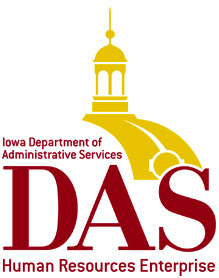 State of December 2005IntroductionMethodologyKey Findings – demographic profile of Total SampleCharacteristicsKey Findings – demographic profile of Total SampleCharacteristics*Data feed from IT was incorrect until 2003.Key Findings – Total Sample Profile*Respondent could select more than one. Omits those who left because of retirement.Individual Survey ItemsI would apply for another position with the State of  if I were looking for work (35).Compensation & RewardsI was recognized when I did exceptional work (1).The benefits I received met my expectations (2).I was paid fairly for the work I did (3).My pay was similar to employees performing the same jobs in the private sector (4).I was asked to do an appropriate amount of work for the amount I was paid (19).Work ToolsMy office environment helped me provide quality products and services (5).The training I received permitted me to update and expand my skills (6).The technology I was provided was sufficient to accomplish my work (7).I was provided the necessary orientation and training to successfully carry out my job duties (9).I was given complete and accurate information regarding my job duties prior to accepting the job I recently vacated (17).Policies and procedures were clear and aided me in performing my job (24).CommunicationCommunication was open and informative within my work unit (13).My department’s vision, mission, and goals were communicated to me (14).I had a clear understanding of how I contributed to the mission of my department (15).I received timely and effective feedback about my performance (16).Intrinsic Value & AutonomyThere were career advancement opportunities for me if I had chosen to stay (8).The work I was required to do was meaningful (18).The work I was required to do was enjoyable (20).The work I performed was consistent with my career interests (21).My job gave me opportunities to serve the citizens of  and “make a difference” (29).My job met my personal expectations and was in line with my personal goals (30).The work I performed was consistent with my skill level (32).I was encouraged to develop to my maximum potential (33).Organizational CultureI was never harassed or treated poorly at work (10).All employees in my department were treated fairly (11).My department was accepting of diverse individuals and groups (12).Teamwork and cooperation were encouraged in my work unit (27).Employee complaints and problems were appropriately handled in a timely manner (28).Taking initiative was encouraged in my work unit (31).Supervisor PerceptionsI had a good working relationship with my immediate supervisor (22).The supervision provided to me was effective (23).My supervisor let me know that he/she valued my contributions (25).Co-worker PerceptionsI had a good working relationship with my co-workers (26).The State employees I knew were hard-working and took pride in the work they did (34).Preference Ratings*Respondent was only supposed to select one. *Respondent could select more than one. *Respondent was only supposed to select one.Revisit of ObjectivesDetermine the most prevalent reasons employees separate from state employment.Based on the 5-year aggregate sample, respondents list the top reason for leaving to be, “Working Conditions” followed closely by “Quality of Supervision” and “Career Advancement Opportunity”.  These three reasons were also three of the top five things listed as aspects of state employment least liked by respondents. Further, perceptions of “Career Advancement Opportunity” and “Working Conditions” provided by other employers were the top two attracting features to the respondents.Determine if departments are utilizing exit interviews.Unfortunately, only a little over 30.0% of respondents stated that their previous state employer conducted an exit interview, based on the 5-year aggregate sample.  There has been an overall decrease since this survey was implemented in 2001.  In 2001, 34.4% of respondents stated in the affirmative their previous State employer performed this important step.  In 2005, this number has dropped to 25.4%.  This is a window from which a department can ascertain and provide feedback about their particular operation.Determine past employee perceptions about compensation and benefit issues.Based on the 5-year aggregate sample, respondents perceived their benefits in a very positive light.  Over 82% of respondents felt the benefits offered met their expectations (2), and it was the single most often cited aspect of working for the State that respondents liked.  On the other hand, a slight majority of the respondents felt they earned less than people working the same jobs in the private sector.  Interestingly, “Rate of Pay” was not a major reason listed for leaving but it was the third highest attracting feature perceived to be offered by other employers.  Most employees felt they were paid fairly (3) and asked to do an appropriate amount of work for what they were paid (19).Determine past employee perceptions about employee autonomy and intrinsic value.Although most respondents believe the work they performed as a state employee was meaningful (18), enjoyable (20), consistent with their career interests (21) and perceived skill levels (32), and allowed them to serve Iowa citizens and “make a difference” (29), almost half of these same respondents did not feel they could develop to their full potential (33) nor did they believe that there were career opportunities if they had chosen to stay (8), over 75% answered negatively on item 8.  This last perception is especially dangerous to the State due to the fact that perceived career advancement opportunities appear to be a major reason for leaving and a major attracting feature of other employers.Determine past employee perceptions about co-workers/supervisors.Respondents as a group did not provide overly negative responses to any of the questions regarding supervision (22, 23, 25).  However it was cited as the second highest reason for leaving and one of the top five factors cited as “liked least” about employment with the State.  Determine past employee perceptions about co-workers/supervisors.The two items dealing with co-worker perceptions (26 & 34) were two of the most positive  items responded to on the survey and perceptions about co-workers/supervisors was listed as one of the top 5 things liked most about state employment.Determine past employee perceptions about diversity issues.In the future, as more data is collected comparisons will be possible between ethnic groups on all items and especially those items falling under the heading of Organizational Culture in this report.  Unfortunately, all that can be said on this topic now is that two-thirds of respondents felt their past department was accepting of diverse individuals (12).  A majority of the respondents, however, did not feel that all employees in their past department were treated fairly (11).  Unfortunately, because the numbers do not allow it, race cannot be tested as a factor in this perception.Determine past employee perceptions about communication issues.Over half of the respondents disagreed that communication was open and informative within their past work unit (13) and that feedback was timely and effective regarding performance (16).ConclusionBased on the 5-year aggregate sample, it appears that out of the 35 individual items on the survey, only 14 items could be said to have received very positive responses (over 2/3rds agreement with an item).  This is not too surprising as this is an exit survey and respondents are likely to be somewhat more negative/honest in their responses.  Regardless, there are many positives to be found.  Only seven items have over 50% of the respondents disagreeing with a specific item, so in most cases the majority of respondents are answering positively to the questions.  More importantly almost 72% of the respondents agreed to some degree that they would likely apply for another position with the State if they were looking.After reviewing this report the reader should realize that all the objectives for this project have been met to some degree.  The nature of this type of survey is dependent on the population of interest and as such the usefulness will grow over time as more data becomes available.  At some later date, differences between specific departments and groups will be made.  The response rate is promising and over time the different subgroups will reach a level where group comparison and more significance testing will be possible.Purpose		This project was initiated by the Department of Personnel, now the Department of Administrative Services (DAS)– Human Resources Enterprise (HRE), to assist executive branch agencies in determining why employees leave their employ or state government as well as provide insight into past employee perceptions of their employer.  As the workforce continues to age and at the same time the available workforce declines, employers must have data to manage their turnover effectively.ObjectivesThe specific objectives for this research are to:Determine the most prevalent reasons employees separate from state employment.Determine if departments are utilizing exit interviews.Determine past employee perceptions about compensation and benefit issues.Determine past employee perceptions about employee autonomy issues.Determine past employee perceptions about co-workers/supervisors.Determine past employee perceptions about diversity issues.Determine past employee perceptions about communication issues.Cost of ProjectThe costs for this project are based on the following:The costs for this project are based on the following:The costs for this project are based on the following:The costs for this project are based on the following:FY 2004FY 2005Total Project CostsPostage Costs (sending)Postage Costs (sending)$483.60$570.60$3,032.00Postage Costs (receiving)Postage Costs (receiving)$191.80$231.00$1,014.55Mailing Costs (10x13 envelopes)Mailing Costs (10x13 envelopes)$156.53$184.68$1,039.60 Mailing Costs (9.5x11 envelopes)Mailing Costs (9.5x11 envelopes)$155.40$183.35$1,032.06 Human Capital CostsHuman Capital Costs$2,619.32$2,859.41$12,474.13Survey Development CostSurvey Development Cost$822.40$0$3,289.60Total Cost of ProjectTotal Cost of Project$4,429.05$4,029.05$21,881.94This ReportThe report that follows contains the methodology and key findings for the State of  as an employer after the fourth year of data collection.  All TOTAL figures Include FOUR years worth of data.SampleThe population for this year’s survey consisted of all those executive branch employees who left state employment or made an interagency transfer over the course of fiscal year 2005.  The population surveyed included 951 past and current employees comprised of 175 transfers, 251 retirees and early retirees, and 525 voluntary separations.Sample ContactPackets were mailed throughout FY’ 05 after an approximate lag period of 60 days from the date of separation.  Each packet included a survey and postage paid return envelope.As of September 30, 2005, the designated cut-off date, the total return was as follows: FY 2004FY 2005Total ProjectNumber Mailed8069515,353Returned Undeliverable22685Net Delivered7849455,268Responses (n)2743301,919Response Rate34.9%34.9%36.4%Data AnalysisThe data collected in this study was edited, coded, entered and verified.Results have been generated to provide a total for the past 5 fiscal years.In addition, appropriate demographics have been provided and cross tabulations have been produced.The tabulated data have been thoroughly analyzed based on the purpose and objectives defined at the outset of the project.Frequencies have been calculated for all the questions on the survey.FY 2004FY 2005Total ProjectSub-samplesTransfers17.5%22.4%16.0%Retirements34.7%32.4%38.7%Voluntary Separations47.8%45.2%44.2%GenderMale49.6%36.1%41.7%Female50.4%63.9%58.3%DisabilityYes5.5%4.8%5.6%No94.5%95.2%94.4%Age Group18-29 years15.3%14.0%12.2%30-39 years19.0%18.8%18.0%40-49 years14.6%20.7%17.2%50-59 years31.0%23.4%27.4%60-69 years19.3%23.1%24.2%70+ years0.7%0.0%1.0%Ethnicity Caucasian94.9%94.8%95.3%African American2.6%1.8%1.7%Asian American1.1%0.9%1.2%Native American.4%0.6%.5%Latino1.1%1.8%1.3%SupervisorYes 13.1%14.6%16.9%No86.9%85.4%83.1%FY 2004FY 2005Total ProjectLength of EmploymentLess than 1 year9.9%11.2%8.3%1-5 years33.6%28.9%30.2%6-10 years12.8%17.9%10.9%11-15 years8.4%7.9%9.3%16-25 years10.9%19.1%19.0%25+ years24.5%14.9%22.4%LocationCapitol Complex26.1%23.4%26.3%Regional14.3%14.9%15.0%6.6%10.1%5.8%DOT – 2.6%2.5%2.0%Institution 28.7%27.8%28.9%Home Based3.3%4.4%3.1%Other18.4%16.8%18.9%Past Dept EmployerHuman Services25.6%32.1%30.6%Corrections17.6%11.0%14.9%Workforce Development3.7%3.4%6.1%Education3.7%4.9%4.8%Public Safety4.0%4.6%4.6%Transportation*6.6%4.3%4.2%Public Health6.6%4.6%4.0%Natural Resources7.7%2.1%3.9%Veteran’s Affairs4.4%3.7%3.3%Agriculture2.2%2.8%2.8%Inspections & Appeals1.8%3.7%2.7%Administrative Services1.8%1.2%2.6%Revenue1.8%1.8%2.3%Public Defense0.7%1.5%1.2%Economic Development0.4%0.6%1.1%All Others11.4%17.7%10.9%Top 5 reasons for Separating from State EmploymentTop 5 reasons for Separating from State EmploymentTop 5 reasons for Separating from State EmploymentTop 5 reasons for Separating from State EmploymentReasonPercent of respondents listing this reason in 2004Percent of respondents listing this reason in 2005Total percent of respondents listing this reason*1.	Working Conditions29.2%33.6%29.6%2.	Quality of Supervision27.4%26.4%25.2%3.	Career Advancement 26.6%23.9%22.8%4.	Organization Culture19.0%17.9%17.2%5.	Co-Worker Relations12.8%17.0%14.1%Length of Job SearchLength of Job SearchLength of Job SearchLength of Job SearchFY 2004FY 2005Total PercentStarted search within the last 90 days26.6%41.3%32.2%Started search within the last 6 months27.1%24.0%27.4%Started search within the last year22.9%14.8%20.7%Started search over a year ago23.4%19.8%19.8%Employing Agency  asked employee to reconsider leaving.22.7% of respondents said that their previous department encouraged them to reconsider leaving in 2004.  This number increased in 2005 to 29.4%.Employing Agency encouraged employee to check other State employee career options. In 2004, 8.8% of respondents said that their previous department encouraged them to explore alternative state career options prior to leaving.  This number increased slightly in 2005 to 8.9%.Employee checked into other options that would have allowed him/her to stay.In 2004, 38.7% of respondents said they, in fact, did check into options that would have allowed them to stay with the State prior to leaving.  This number increased in 2005 to 44.8%.Employing Agency conducted an Exit Interview.27.5% of respondents said that their previous department conducted an exit interview prior to leaving in 2004, with a decrease to 25.4% in 2005.200412.8%6.2%10.6%14.7%20.9%34.8%200510.4%4.0%5.5%19.9%24.8%35.3%Total12.2%6.4%8.5%16.1%23.5%33.3%27.1% disagreed to some degree27.1% disagreed to some degree27.1% disagreed to some degree72.9% agreed to some degree72.9% agreed to some degree72.9% agreed to some degree200417.2%18.2%17.5%17.9%15.3%13.9%200518.1%14.1%18.7%19.9%15.3%13.8%Total16.5%17.0%17.1%19.8%16.9%12.7%50.6% disagreed to some degree50.6% disagreed to some degree50.6% disagreed to some degree49.4% agreed to some degree49.4% agreed to some degree49.4% agreed to some degree20043.3%5.9%8.5%21.7%33.5%27.2%20053.4%3.4%10.7%18.0%34.8%29.9%Total2.9%4.5%9.8%20.2%35.8%26.8%17.2% disagreed to some degree17.2% disagreed to some degree17.2% disagreed to some degree82.8% agreed to some degree82.8% agreed to some degree82.8% agreed to some degree20044.4%8.4%17.2%19.4%29.7%20.9%20058.6%10.7%10.7%22.4%29.8%17.8%Total7.4%10.7%13.6%20.7%29.0%18.5%31.7% disagreed to some degree31.7% disagreed to some degree31.7% disagreed to some degree68.2% agreed to some degree68.2% agreed to some degree68.2% agreed to some degree200410.7%17.9%21.4%22.9%17.6%9.5%200513.9%17.6%19.5%19.8%18.6%10.5%Total15.4%17.8%18.8%21.0%16.1%10.8%52.1% disagreed to some degree52.1% disagreed to some degree52.1% disagreed to some degree47.9% agreed to some degree47.9% agreed to some degree47.9% agreed to some degree20048.9%10.7%11.9%20.0%28.1%20.4%200511.4%13.6%14.8%20.7%23.1%16.4%Total10.5%13.3%13.0%20.4%26.5%16.3%36.8% disagreed to some degree36.8% disagreed to some degree36.8% disagreed to some degree63.2% agreed to some degree63.2% agreed to some degree63.2% agreed to some degree200415.3%17.2%23.1%15.3%19.4%9.7%200510.2%17.6%17.6%26.6%18.0%9.9%Total14.0%15.6%20.0%23.0%18.3%9.1%49.6% disagreed to some degree49.6% disagreed to some degree49.6% disagreed to some degree50.4% agreed to some degree50.4% agreed to some degree50.4% agreed to some degree200416.9%11.8%18.8%19.1%19.9%13.6%200514.6%13.1%16.2%23.2%22.3%10.7%Total12.8%14.2%16.3%24.2%22.1%10.4%43.3% disagreed to some degree43.3% disagreed to some degree43.3% disagreed to some degree56.7% agreed to some degree56.7% agreed to some degree56.7% agreed to some degree20047.3%10.6%16.8%27.7%24.1%13.5%20054.6%6.4%16.8%26.3%32.1%13.8%Total5.9%9.0%16.3%25.0%30.7%13.1%31.2% disagreed to some degree31.2% disagreed to some degree31.2% disagreed to some degree68.8% agreed to some degree68.8% agreed to some degree68.8% agreed to some degree200410.3%12.9%18.4%21.7%22.0%14.7%20059.4%10.7%18.0%23.2%25.0%13.7%Total9.5%12.9%17.7%23.3%24.5%12.1%40.1% disagreed to some degree40.1% disagreed to some degree40.1% disagreed to some degree59.9% agreed to some degree59.9% agreed to some degree59.9% agreed to some degree200411.1%10.3%14.8%23.6%23.6%16.6%20057.1%9.6%17.3%20.4%29.1%16.4%Total9.5%10.9%16.3%23.1%25.4%14.7%36.7% disagreed to some degree36.7% disagreed to some degree36.7% disagreed to some degree63.3% agreed to some degree63.3% agreed to some degree63.3% agreed to some degree200413.5%9.1%16.8%23.0%27.4%10.2%200510.7%11.3%16.6%23.0%24.8%13.5%Total11.2%11.7%17.0%22.8%24.5%12.7%39.9% disagreed to some degree39.9% disagreed to some degree39.9% disagreed to some degree60.1% agreed to some degree60.1% agreed to some degree60.1% agreed to some degree200422.0%14.7%17.9%15.4%20.5%9.5%200519.8%13.7%15.5%19.5%18.9%12.5%Total20.0%16.1%15.7%17.1%18.9%12.2%51.8% disagreed to some degree51.8% disagreed to some degree51.8% disagreed to some degree48.2% agreed to some degree48.2% agreed to some degree48.2% agreed to some degree20048.1%9.6%14.4%26.2%24.7%17.0%200510.4%7.7%15.3%19.3%27.3%19.9%Total9.7%9.4%15.9%23.0%24.6%17.3%35.0% disagreed to some degree35.0% disagreed to some degree35.0% disagreed to some degree64.9% agreed to some degree64.9% agreed to some degree64.9% agreed to some degree20048.1%11.7%14.3%23.1%23.8%19.0%20059.1%11.9%14.0%19.2%28.0%17.7%Total8.6%11.2%15.8%21.0%26.2%17.2%35.6% disagreed to some degree35.6% disagreed to some degree35.6% disagreed to some degree64.4% agreed to some degree64.4% agreed to some degree64.4% agreed to some degree200418.2%17.9%19.0%18.2%16.4%10.2%200513.8%18.8%19.7%18.5%19.7%9.5%Total17.5%18.1%18.4%18.9%17.2%9.9%54.0% disagreed to some degree54.0% disagreed to some degree54.0% disagreed to some degree46.0% agreed to some degree46.0% agreed to some degree46.0% agreed to some degree200441.5%19.6%14.1%10.7%7.8%6.3%200540.0%21.2%14.2%12.3%7.7%4.6%Total42.3%22.1%13.3%11.3%6.7%4.2%77.7% disagreed to some degree77.7% disagreed to some degree77.7% disagreed to some degree22.2% agreed to some degree22.2% agreed to some degree22.2% agreed to some degree20044.0%6.2%10.6%16.4%29.2%33.6%20053.7%3.4%9.5%16.6%32.8%34.0%Total3.3%4.7%9.6%18.0%31.5%32.9%17.8% disagreed to some degree17.8% disagreed to some degree17.8% disagreed to some degree82.2% agreed to some degree82.2% agreed to some degree82.2% agreed to some degree20047.7%10.0%14.8%18.1%30.6%18.8%20054.6%9.5%13.2%27.3%27.0%18.4%Total6.2%8.5%14.2%23.8%28.2%19.2%28.9% disagreed to some degree28.9% disagreed to some degree28.9% disagreed to some degree71.2% agreed to some degree71.2% agreed to some degree71.2% agreed to some degree20047.0%8.9%11.8%19.9%32.1%20.3%20053.1%9.3%10.8%24.5%29.4%22.9%Total5.5%7.6%13.3%21.4%31.1%21.0%27.1% disagreed to some degree27.1% disagreed to some degree27.1% disagreed to some degree72.8% agreed to some degree72.8% agreed to some degree72.8% agreed to some degree20046.6%3.6%9.1%18.6%27.4%34.7%20054.9%2.8%7.1%19.7%29.5%36.0%Total5.0%5.4%9.6%18.3%29.2%32.5%20.0% disagreed to some degree20.0% disagreed to some degree20.0% disagreed to some degree80.0% agreed to some degree80.0% agreed to some degree80.0% agreed to some degree200311.3%7.3%15.0%20.8%31.8%13.9%20044.3%12.3%15.0%26.1%25.5%16.9%Total7.6%10.5%15.6%21.9%28.1%16.3%33.7% disagreed to some degree33.7% disagreed to some degree33.7% disagreed to some degree66.3% agreed to some degree66.3% agreed to some degree66.3% agreed to some degree20048.1%6.2%11.0%16.1%35.9%22.7%20058.3%7.4%6.8%19.8%34.6%23.1%Total7.6%8.2%9.3%16.9%34.2%23.8%25.1% disagreed to some degree25.1% disagreed to some degree25.1% disagreed to some degree74.9% agreed to some degree74.9% agreed to some degree74.9% agreed to some degree200416.8%14.3%16.8%19.4%17.6%15.0%200514.6%11.8%15.8%22.9%18.9%16.1%Total14.9%12.5%15.5%20.0%21.1%16.0%42.9% disagreed to some degree42.9% disagreed to some degree42.9% disagreed to some degree57.1% agreed to some degree57.1% agreed to some degree57.1% agreed to some degree200423.1%9.2%11.4%13.2%18.3%24.9%200518.1%14.7%13.2%11.3%20.6%22.1%Total20.1%11.4%12.1%13.5%20.4%22.4%43.6% disagreed to some degree43.6% disagreed to some degree43.6% disagreed to some degree56.3% agreed to some degree56.3% agreed to some degree56.3% agreed to some degree200427.2%18.4%10.7%16.5%16.2%11.0%200523.9%19.0%15.0%14.1%15.3%12.8%Total24.8%17.7%14.7%15.8%14.9%12.1%57.1% disagreed to some degree57.1% disagreed to some degree57.1% disagreed to some degree42.9% agreed to some degree42.9% agreed to some degree42.9% agreed to some degree20049.7%4.8%11.2%25.7%27.1%21.6%20057.7%11.0%12.0%20.2%27.6%21.5%Total10.1%8.0%13.6%20.2%28.5%19.6%31.7% disagreed to some degree31.7% disagreed to some degree31.7% disagreed to some degree68.3% agreed to some degree68.3% agreed to some degree68.3% agreed to some degree200414.4%12.6%13.7%18.1%21.9%19.3%200512.3%11.4%11.7%17.8%27.4%19.4%Total12.5%10.1%11.1%16.7%26.8%22.8%33.7% disagreed to some degree33.7% disagreed to some degree33.7% disagreed to some degree66.3% agreed to some degree66.3% agreed to some degree66.3% agreed to some degree200428.6%13.6%16.1%21.2%12.1%8.4%200525.4%15.8%13.9%18.9%15.5%10.5%Total24.8%15.3%15.3%19.2%16.8%8.7%55.4% disagreed to some degree55.4% disagreed to some degree55.4% disagreed to some degree44.7% agreed to some degree44.7% agreed to some degree44.7% agreed to some degree200412.8%13.9%13.5%17.9%22.6%19.3%200511.1%10.5%13.5%18.2%27.1%19.7%Total12.3%10.8%11.8%18.1%26.0%21.0%34.8% disagreed to some degree34.8% disagreed to some degree34.8% disagreed to some degree65.2% agreed to some degree65.2% agreed to some degree65.2% agreed to some degree200416.1%11.7%9.5%13.5%21.2%28.1%200514.1%11.7%10.1%14.1%21.2%28.8%Total13.7%8.7%9.8%13.8%23.7%30.3%32.2% disagreed to some degree32.2% disagreed to some degree32.2% disagreed to some degree67.8% agreed to some degree67.8% agreed to some degree67.8% agreed to some degree200422.8%13.2%11.0%14.3%22.1%16.5%200519.9%11.7%10.1%17.8%21.2%19.3%Total18.9%11.6%12.4%15.2%23.4%18.4%42.9% disagreed to some degree42.9% disagreed to some degree42.9% disagreed to some degree57.0% agreed to some degree57.0% agreed to some degree57.0% agreed to some degree200419.8%16.1%10.6%12.8%18.7%22.0%200519.1%8.9%12.9%16.9%19.4%22.8%Total18.0%11.8%10.8%14.5%22.1%22.8%40.6% disagreed to some degree40.6% disagreed to some degree40.6% disagreed to some degree59.4% agreed to some degree59.4% agreed to some degree59.4% agreed to some degree20043.7%3.7%7.7%14.7%34.1%36.3%20054.0%3.4%6.8%16.0%35.7%34.2%Total3.8%3.6%6.4%14.2%35.6%36.4%13.8% disagreed to some degree13.8% disagreed to some degree13.8% disagreed to some degree86.2% agreed to some degree86.2% agreed to some degree86.2% agreed to some degree20047.3%12.0%10.9%20.1%28.8%20.8%20058.6%8.3%13.2%22.5%26.5%20.9%Total6.8%9.0%14.0%21.5%28.4%20.3%29.8% disagreed to some degree29.8% disagreed to some degree29.8% disagreed to some degree70.2% agreed to some degree70.2% agreed to some degree70.2% agreed to some degreeTop 5 things past employees liked about their employment with the StateTop 5 things past employees liked about their employment with the StateTop 5 things past employees liked about their employment with the StateTop 5 things past employees liked about their employment with the StateLiked MostPercent of respondents in 2004Percent of respondents in 2005Total percent of respondents *1.	Made Multiple Choices*42.0%40.4%38.7%2.	Benefits15.6%19.8%16.8%3.	Co-Worker Relations16.0%11.4%12.4%4.	Retirement Benefits8.2%7.4%9.8%5.	Rate of Pay7.1%7.4%8.0%Top 5 things attracting past employees to their current jobsTop 5 things attracting past employees to their current jobsTop 5 things attracting past employees to their current jobsTop 5 things attracting past employees to their current jobsAttracting FeaturePercent of respondents in 2004Percent of respondents in 2005Total percent of respondents *1.	Career Advancement 28.5%24.2%24.7%2.	Working Conditions24.1%29.4%24.0%3.	Rate of Pay13.9%23.9%18.4%4.	Organizational Culture14.2%14.5%13.4%5.	 for Training11.7%13.9%12.0%Top 5 things past employees liked least about their employment with the StateTop 5 things past employees liked least about their employment with the StateTop 5 things past employees liked least about their employment with the StateTop 5 things past employees liked least about their employment with the StateLiked LeastPercent of respondents in 2004Percent of respondents in 2005Total percent of respondents *1.	Made Multiple Choices*34.7%30.7%31.7%2.	Quality of Supervision17.4%14.6%13.6%3.	Organizational Culture11.6%9.3%11.8%4.	Career Advancement 11.6%15.8%13.0%5.	Working Conditions10.8%10.8%10.9%